獎項得獎者簡介得奬作品簡介鮮浪潮大獎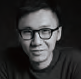 曾慶宏《下雨天》曾慶宏，獨立電影導演、作家；畢業於香港中文大學新聞與傳播學院；曾任香港大學客席講師；著有《蜜糖不壞：華語80 後導演訪談》(2015)。2014年 10月的一個夜晚，雨下個不停。大學宿舍內，雨聲讀書聲討論聲聲聲入耳。幾個各有各生活背景和立場的年輕人，被分派到同一楝宿舍生活，共同度過這一夜。在沉默與吵鬧之中，他們學習互相了解和體諒，憑藉的是對社會的關懷。聲援同學的行動一觸即發，靜止長鏡頭所捕捉的，是年輕人思變的躁動與不安。最佳導演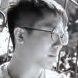 楊兩全《白沙堆》楊兩全，畢業於香港中文大學新聞與傳播學院；現為影像及文字工作者，曾獲香港青年文學獎，及入圍鮮浪潮國際短片節和金甘蔗影展。聚沙成塔，築起一道橋，讓人走過去，或跑回來。來勝與姐姐其美在香港生活，一對退休父母選擇在海南島養老，叔叔則長居深圳，一家向來聚少離多。直至來勝的祖母逝世三年，根據家鄉傳統，子孫須另擇吉日立碑。這次立碑，讓一家人難得聚首，卻各自心裡埋藏著難以啟齒的心事。父母執意為子女搭橋鋪路，往更高更遠的地方跑去，那麼回家的路呢？最佳編劇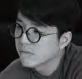 葉嘉麟《艷陽天》葉嘉麟，畢業於香港中文大學新聞與傳播學院；慶幸遇上電影，不再混噩。短暫的歡聚，卻換來漫長的離愁。廟街歌女娟婚姻觸礁，兒子家其十多年前隨父親移民加拿大。家其現已升讀大學，趁假期回港探望娟。期間，娟同事潔請她幫忙照顧唸小五的兒子俊仔一晚。無眠的夜，娟母子從另一對母子身上，看到自己的過去，亦彷彿窺見未來。母子情細膩動人，艷陽天照見生命的不息與綿綿的人際關係。《點五步》岑珈其飾演兒子一角，內斂沉穩。最佳攝影《燈火》葉雲生-喪妻的光收拾悲痛，重投街燈維修的工作崗位，長期晚間值班，與年幼女兒安安聚少離多。安安自母親離世後，變得膽小怕黑，但她自覺要長大成熟，將自己照顧得很好。中秋臨近，安安跟光約定在中秋節晚上賞燈遊玩，可惜光最終因工作而失信於女兒。在月圓的晚上，父女各自在喜慶燈火中，一起學習重拾愛與關懷。特別表揚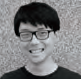 何頌勤《火》何頌勤，畢業於香港演藝學院電影電視學院導演系；現為自由工作者，從事廣告、公司影片及短片拍攝和剪接工作。在演戲路上默默耕耘的吉，因未能成功演繹流淚戲份而自信受創。自我懷疑之際，父親身體出現狀況，吉決定暫時放下演藝夢，回到父親的公司幫忙。吉好友武剛巧要開拍電影，邀吉參與，吉婉拒。當晚，睡夢中的吉被水滴弄醒，起身翻閱劇本，驚覺片中劇情竟與自身經驗同出一轍……疑幻似真的場景，讓吉在戲夢裡探尋人生方向。演員生涯，並非鎂光燈下的火樹銀花，而是滿載汗與淚的艱苦志業。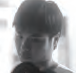 李卓風《接近無限溫柔的瘋狂》李卓風，畢業於香港浸會大學國際學院，主修新媒體及影視劇本創作；現職編劇，曾參與多個港台電視項目如《沒有牆的世界》、《我家在香港》和《Plan B》等。母親精神病發誤殺父親，一直被囚禁在精神病院，芬妮自小與姐姐詩靈相依為命。長大後，芬妮「消費」傳奇身世，拍成紀錄片，在影圈嶄露頭角。一日，母親突然逃出精神病院回家，詩靈不忍揭發，芬妮則主張將母親送回病院，姊妹發生衝突。為了逼使姐姐就範，芬妮決意執起攝影機，原汁原味拍下與姐姐對抗的過程，卻因而揭發一家埋藏多年的絕密真相……